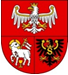 Załącznik nr 5 do SWZ                                                                                                                                                                                                                                                                     
                                                                                                                                              ZP.272.1.102.2023Nr sprawy: ........................Projektowane postanowienia umowy UMOWA nr ……………………. zawarta w Olsztynie w dniu ................................ w rezultacie postępowania o udzielenie zamówienia publicznego prowadzonego w trybie podstawowym, zgodnie z art. 275 pkt 1 ustawy z dnia 11 września 
2019 r. Prawo zamówień publicznych (Dz. U. z 2022 r. poz. 1710 ze zm.), pomiędzy:Województwem Warmińsko-Mazurskim z siedzibą w Olsztynie przy ul. Emilii Plater 1, 10-562 Olsztyn; 
NIP: 739-38-90-447; REGON: 510742333, zwanym dalej Zamawiającym reprezentowanym przez 
Zarząd Województwa, w imieniu którego działają:1. ……………………………………………………………………………………………………………....2. ……………………………………………………………………………………………………………....a ………………………………………………………………………………………………………………....zwanym dalej Wykonawcązaś wspólnie zwanymi dalej „Stronami” lub osobno „Stroną”.§ 11. Przedmiotem umowy jest druk biuletynu informacyjnego z obszaru wsparcia rodziny i systemu pieczy   
     zastępczej oraz polityki prorodzinnej, zawierającego relację z przebiegu Warmińsko-Mazurskich 
     Dni Rodziny w postaci zdjęć i elementów tekstowych.2. Wykonawca zobowiązuje się zrealizować przedmiot umowy zgodnie ze Szczegółowym opisem  
     przedmiotu zamówienia, stanowiącym załącznik nr 1 do niniejszej umowy.3.  Wykonawca jest odpowiedzialny za jakość oraz należytą staranność wykonania przedmiotu umowy.4.  Przedmiot umowy może być realizowany wyłącznie w oparciu o projekty zaakceptowane bez zastrzeżeń 
     przez Zamawiającego.5. Wszelkie poprawki, o których mowa w załączniku 1 do niniejszej umowy, Wykonawca wykona 
     bez dodatkowego wynagrodzenia.6. Na żądanie Zamawiającego Wykonawca zobowiązany jest do udzielenia pełnej i aktualnej informacji 
     na temat stanu wykonania umowy.7.  Po wykonaniu umowy Wykonawca bez zgody Zamawiającego nie będzie mógł wykorzystywać na własne 
     potrzeby lub na potrzeby osób trzecich materiałów przekazanych przez Zamawiającego.§ 2     Wykonawca zobowiązuje się do wykonania przedmiotu umowy wskazanego w § 1 ust. 1 zgodnie 
     z warunkami określonymi przez Zamawiającego w terminie: ….. dni roboczych od dnia zawarcia umowy, 
     jednak nie później niż do dnia 17 października 2023 r. § 3Gotowość dostawy Wykonawca zgłosi Zamawiającemu co najmniej na 3 dni robocze przed planowanym 
     terminem dostawy.Za dni robocze uważa się dni tygodnia od poniedziałku do piątku z wyłączeniem dni ustawowo wolnych 
     od pracy.Za termin dostawy przyjmuje się datę odbioru całego i kompletnego przedmiotu umowy, potwierdzonego 
     przez Zamawiającego i Wykonawcę w protokole odbioru, o którym mowa w ust. 9. Wykonawca dostarczy przedmiot umowy własnym transportem, na własny koszt i odpowiedzialność 
     do siedziby Regionalnego Ośrodka Polityki Społecznej Urzędu Marszałkowskiego Województwa 
     Warmińsko-Mazurskiego w Olsztynie przy ul. Głowackiego 17 wraz z wniesieniem do wskazanego 
     przez Zamawiającego  pomieszczenia.Dostawa musi być zrealizowana jednorazowo i w pełnym zakresie określonym w umowie.Dostawa zrealizowana będzie w godzinach pracy Zamawiającego, tj. od 8.00 do 15.00, w terminie 
     określonym w § 2 umowy, z wyjątkiem sobót i dni ustawowo wolnych od pracy.Wszystkie materiały muszą być zapakowane w sposób uniemożliwiający ich zniszczenie podczas 
     dostawy.Odbiór przedmiotu umowy zostanie poprzedzony sprawdzeniem przez Zamawiającego zgodności 
     przedmiotu zamówienia z wymogami Zamawiającego, o których mowa w umowie. Protokół odbioru przedmiotu umowy zostanie sporządzony w terminie 2 dni od dnia dostarczenia 
     biuletynu do siedziby Zamawiającego. Osobą uprawnioną ze strony Zamawiającego do jednoosobowego 
     podpisania protokołu odbioru, niezależnie od osób uprawnionych do reprezentowania Zamawiającego  
     jest: ………………………………………………………………………………………………………… Protokół odbioru będzie zawierać: datę i miejsce odbioru przedmiotu umowy; opis realizowanego przedmiotu umowy wraz z oceną prawidłowości jego wykonania; wartość realizowanego przedmiotu umowy; oświadczenie o braku lub istnieniu wad dostarczonego przedmiotu umowy; termin usunięcia nieprawidłowości.W przypadku stwierdzenia wad dostarczonego przedmiotu umowy Wykonawca zobowiązany jest do usunięcia ich w określonym przez Zamawiającego terminie, nie dłuższym niż 5 dni kalendarzowych, 
w ramach wynagrodzenia, o którym mowa w § 4 ust. 1 umowy.Za wadę przedmiotu umowy uznaje się w szczególności: druk biuletynu niezgodny z przekazaną treścią, nieczytelny, zawierający błędy ortograficzne, nietrwały sposób złożenia, błędna ilość egzemplarzy, brak wymaganej liczby egzemplarzy. 12. Stwierdzenie przez Zamawiającego usunięcia przez Wykonawcę wad stanowić będzie podstawę do sporządzenia protokołu odbioru bez zastrzeżeń.§ 4Całkowite wynagrodzenie Wykonawcy za należyte wykonanie przedmiotu umowy wynosi ………………… zł brutto, (słownie: ……………………… złotych brutto), w tym należny podatek VAT.Całkowita cena brutto 1 egzemplarza biuletynu wynosi ……. zł brutto, w tym należny podatek VAT. Cena, o której mowa w zdaniu poprzedzającym jest stała i nie podlega zmianie przez cały okres obowiązywania umowy.Wynagrodzenie, o którym mowa w ust. 1 jest niezmienne, obejmuje całość kosztów i wydatków związanych z realizacją przedmiotu umowy i zaspokaja wszelkie roszczenia Wykonawcy z tytułu wykonania umowy.Płatność wynagrodzenia, o którym mowa w ust. 1 zostanie zrealizowana na podstawie prawidłowo wystawionej przez Wykonawcę faktury/rachunku, przelewem na rachunek bankowy Wykonawcy 
o numerze …………………………………………………………………... w terminie 21 dni od dnia dostarczenia do Zamawiającego prawidłowo wystawionej faktury/rachunku, gdzie w przypadku faktury:Nabywcą jest: Województwo Warmińsko-Mazurskie, ul. Emilii Plater 1, 10-562 Olsztyn, 
NIP 7393890447, REGON 510742333;Odbiorcą jest: Urząd Marszałkowski Województwa Warmińsko-Mazurskiego w Olsztynie, 
ul. Emilii Plater 1, 10-562 Olsztyn,po wykonaniu i uznaniu przez Zamawiającego przedmiotu umowy za należycie wykonany.W przypadku, gdy dane Zamawiającego, wymienione na fakturze nie będą zgodne z danymi Zamawiającego, określonymi w ust. 4 lub faktura/rachunek będzie w inny sposób błędna, Zamawiający odmówi przyjęcia faktury/rachunku, a termin zapłaty wynagrodzenia określony w ust. 4 nie rozpocznie się, na co Wykonawca wyraża zgodę.  Termin uważa się za zachowany jeżeli przed jego upływem zostanie wydana dyspozycja obciążenia rachunku bankowego Zamawiającego.Podstawą wystawienia faktury/rachunku przez Wykonawcę jest podpisanie przez Zamawiającego protokołu odbioru bez zastrzeżeń.Za każdy dzień opóźnienia w zapłacie wynagrodzenia, Wykonawca ma prawo obciążyć Zamawiającego odsetkami ustawowymi za opóźnienie.Wykonawca może przekazać Zamawiającemu fakturę elektroniczną za pośrednictwem Platformy Elektronicznego Fakturowania . Zamawiający posiada konto na platformie elektronicznego fakturowania stworzonej przez firmę Infinite IT Solutions (https://brokerinfinite.efaktura.gov.pl) o adresie skrzynki: „Typ numeru PEPPOL: NIP” oraz „Numer PEPPOL 7392965551”. Ustrukturyzowana faktura elektroniczna winna zawierać dane wymagane przepisami o podatku od towarów i usług  oraz dane zawierające informacje dotyczące odbiorcy płatności, o którym mowa w ust. 4. Faktura powinna także zawierać numer i datę zawarcia niniejszej umowy.§ 5Zamawiający może odstąpić od umowy na podstawie art. 456 ustawy Pzp w razie zaistnienia okoliczności 
w nim opisanych. W takim przypadku Wykonawca może żądać wyłącznie wynagrodzenia należnego 
z tytułu wykonania części umowy i nie przysługuje mu wobec Zamawiającego roszczenie o zapłatę kary umownej, o której mowa w § 6 ust. 2 umowy.Z przyczyn, za które odpowiedzialność ponosi Wykonawca, Zamawiający może w całości lub w części odstąpić od umowy, nie później niż w ciągu 30 dni następujących po upływie terminu wykonania przedmiotu umowy określonego w § 2 umowy. Z przyczyn, za które odpowiedzialność ponosi Zamawiający, Wykonawca może odstąpić od umowy, 
nie później niż w ciągu 30 dni następujących po upływie terminu wykonania przedmiotu umowy określonego w § 2 umowy.Odstąpienie od umowy którejkolwiek ze Stron wymaga zachowania formy pisemnej pod rygorem nieważności takiego oświadczenia i wymaga uzasadnienia.Termin na odstąpienie od umowy Strony uznają za zachowany, jeżeli Strona wysłała w tym terminie oświadczenie o odstąpieniu od umowy przesyłką poleconą w polskiej placówce pocztowej operatora wyznaczonego w rozumieniu ustawy z dnia 23.11.2012 r. Prawo pocztowe. § 6Wykonawca zapłaci Zamawiającemu karę umowną:za zwłokę w wykonaniu przedmiotu umowy – w wysokości 1 % całkowitego wynagrodzenia brutto określonego w § 4 ust. 1, za każdy rozpoczęty dzień zwłoki licząc od dnia następującego po upływie terminu określonego w § 2 umowy;za zwłokę w usunięciu wad, o których mowa w § 3 ust. 11 umowy – w wysokości 1 % całkowitego wynagrodzenia brutto określonego w § 4 ust. 1, za każdy rozpoczęty dzień zwłoki, licząc od dnia następującego po upływie terminu na usunięcie wad wyznaczonego przez Zamawiającego zgodnie z § 3 ust. 11 umowy;w przypadku nieuzasadnionego odstąpienia od umowy przez Wykonawcę lub odstąpienia od umowy przez Zamawiającego z przyczyn, za które odpowiedzialność ponosi Wykonawca – w wysokości 
20 %  całkowitego wynagrodzenia brutto określonego w § 4 ust. 1.Łączna wysokość kar umownych, o których mowa w pkt 1 i 2 nie może przekroczyć wysokości 
20 % całkowitego wynagrodzenia brutto określonego w § 4 ust. 1.W przypadku nieuzasadnionego odstąpienia od umowy przez Zamawiającego lub odstąpienia od umowy przez Wykonawcę z przyczyn, za które odpowiedzialność ponosi Zamawiający, Zamawiający zapłaci Wykonawcy karę umowną w wysokości 20 % całkowitego wynagrodzenia brutto określonego 
w § 4 ust. 1.Strony zobowiązane są do zapłacenia kar umownych w terminie 21 dni od dnia otrzymania wezwania 
do zapłaty lub noty obciążeniowej wystawionej z tego tytułu przez drugą stronę umowy. Za datę zapłaty uważa się datę obciążenia rachunku bankowego strony zobowiązanej do zapłaty kary.Zamawiający uprawniony jest do naliczenia kar umownych, o których mowa w ust. 1 pkt 1-2, także 
w przypadku odstąpienia od niniejszej umowy przez którąkolwiek ze Stron.Łączna maksymalna wysokość kar umownych, których strona może dochodzić na podstawie niniejszej umowy nie może przekroczyć wysokości 20 % całkowitego wynagrodzenia brutto określonego 
w § 4 ust. 1. Strony mają prawo do dochodzenia na zasadach ogólnych odszkodowania przewyższającego wysokość zastrzeżonych kar umownych. § 71. Z chwilą zapłaty wynagrodzenia określonego w § 4 ust. 1 umowy autorskie prawa majątkowe 
     do utworów powstałych w ramach realizacji przedmiotu umowy oraz elementów graficznych 
     (zdjęć, rysunków, grafik) wraz z wyłącznym prawem do zezwalania na wykonywanie zależnego prawa 
     autorskiego do tych utworów przechodzą na Zamawiającego, bez żadnych ograniczeń czasowych 
     i terytorialnych, na wszystkich znanych w dniu zawarcia umowy polach eksploatacji, w tym 
     w szczególności:     1) utrwalenia i zwielokrotnienia wszelkimi znanymi technikami w tym cyfrowymi, elektronicznymi,   
          drukiem, na kliszy fotograficznej, technikami poligraficznymi;     2) sporządzenia cyfrowego zapisu;     3) wprowadzania do obrotu;     4) wprowadzania do pamięci komputera oraz do sieci komputerowej i/ lub multimedialnej i wykonania 
          w Internecie;     5) publicznego wykonania lub odtworzenia;     6) wystawienia i wyświetlenia;     7) wykorzystania w celu przygotowania innych opracowań;     8) najmu i/ lub użyczenia;     9) zbywania, w tym sprzedaży na rzecz osób trzecich;     10) publicznego udostępniania w taki sposób, aby każdy miał dostęp w czasie i miejscu przez siebie 
            wybranym (m.in. udostępniania w Internecie oraz w ramach dowolnych usług telekomunikacyjnych);     11) sporządzania wersji obcojęzycznych;     12) wykorzystywanie do celów marketingowych lub promocji, a także dla celów edukacyjnych 
            i szkoleniowych.2. Wykonawca zobowiązuje się, że wykonując przedmiot umowy, nie naruszy praw osób trzecich, 
     w szczególności autorskich praw osób trzecich i przekaże Zamawiającemu wynik prac w stanie wolnym 
     od obciążeń prawami osób trzecich.3.  Wykonawca jest odpowiedzialny względem Zamawiającego za wszelkie wady prawne, a w szczególności    
     za ewentualne roszczenia osób trzecich wynikające z naruszenia praw autorskich i praw własności 
     intelektualnej, w tym za nieprzestrzeganie przepisów ustawy z dnia 4 lutego 1994 r. o prawie autorskim 
     i prawach pokrewnych w związku z wykonywaniem przedmiotu umowy.4. W przypadku zgłoszenia przez osoby trzecie jakichkolwiek roszczeń z tytułu korzystania przez 
     Zamawiającego z dostarczonych przez Wykonawcę materiałów, Wykonawca zobowiązuje się do podjęcia 
     na swój koszt i na własne ryzyko wszelkich kroków prawnych zapewniających należytą ochronę 
     Zamawiającemu oraz innym podmiotom, przed roszczeniami osób trzecich. W przypadku braku podjęcia 
     takich kroków, Zamawiający uprawniony będzie do ich podjęcia na koszt Wykonawcy.5. Wykonawca nie może przenieść na osobę trzecią praw i obowiązków wynikających z niniejszej umowy, 
     w całości lub części.§ 8W sprawach realizacji umowy strony porozumiewają się za pośrednictwem telefonu oraz poczty elektronicznej.Strony w terminie 3 dni roboczych od dnia zawarcia umowy przekażą sobie dane kontaktowe osób wyznaczonych do merytorycznej współpracy i koordynacji w wykonywaniu umowy, zawierające: 
imię i nazwisko, nr telefonu, adres poczty elektronicznej.W przypadku, gdy Wykonawca nie przekaże danych, o których mowa w ust. 2, Zamawiający, 
w sprawach realizacji umowy, wykorzysta dane kontaktowe Wykonawcy zawarte w ofercie.Osobą odpowiedzialną za realizację umowy ze strony Zamawiającego jest ……………………………...Zmiana danych lub osób, o których mowa w ust. 2 lub 4, następuje przez pisemne powiadomienie drugiej Strony i nie stanowi zmiany treści umowy wymagającej aneksu.Niezależnie od sposobów porozumiewania się określonych w ust. 1 Wykonawca będzie zobowiązany 
do osobistego stawienia się w siedzibie Zamawiającego, jeżeli Zamawiający uzna to za konieczne 
w związku z realizacją przedmiotu umowy.   § 9Zakazuje się istotnych zmian postanowień zawartej umowy.Dopuszczalna jest zmiana umowy, jeżeli zachodzą okoliczności, o których mowa w art. 455 ustawy Pzp. Wszelkie zmiany umowy wymagają zachowania formy pisemnej pod rygorem nieważności, 
z zastrzeżeniem wyjątków przewidzianych w treści umowy.W sprawach nieuregulowanych niniejszą umową wiąże oferta Wykonawcy, postanowienia zawarte 
w specyfikacji warunków zamówienia, a także stosuje się w szczególności przepisy ustawy 
z dnia  11 września 2019 r. Prawo zamówień publicznych, ustawy z dnia 23 kwietnia 1964 r. Kodeks cywilny oraz aktów wykonawczych do tych ustaw.Ewentualne kwestie sporne wynikłe w trakcie realizacji niniejszej umowy strony będą się starały rozstrzygać polubownie. W przypadku braku porozumienia spory rozstrzygane będą przez 
sąd powszechny właściwy miejscowo dla siedziby Zamawiającego.Strony zobowiązują się do wzajemnego pisemnego, także drogą mailową, informowania o wszelkich okolicznościach mających istotne znaczenie dla realizacji postanowień niniejszej umowy.Wykonawca nie może bez zgody Zamawiającego wyrażonej w formie pisemnej pod rygorem nieważności przenieść na podmioty trzecie wierzytelności wynikających z niniejszej umowy. Umowa została sporządzona w trzech jednobrzmiących egzemplarzach, dwa dla Zamawiającego i jeden dla Wykonawcy.Załączniki:- Szczegółowy opis przedmiotu zamówienia                   Zamawiający                                                                              Wykonawca